Demande d’admission	Date de la demande : 
Questionnaire administratifINTERLOCUTEUR(S) PRIVILEGIE(S) OU REFERENT FAMILIAL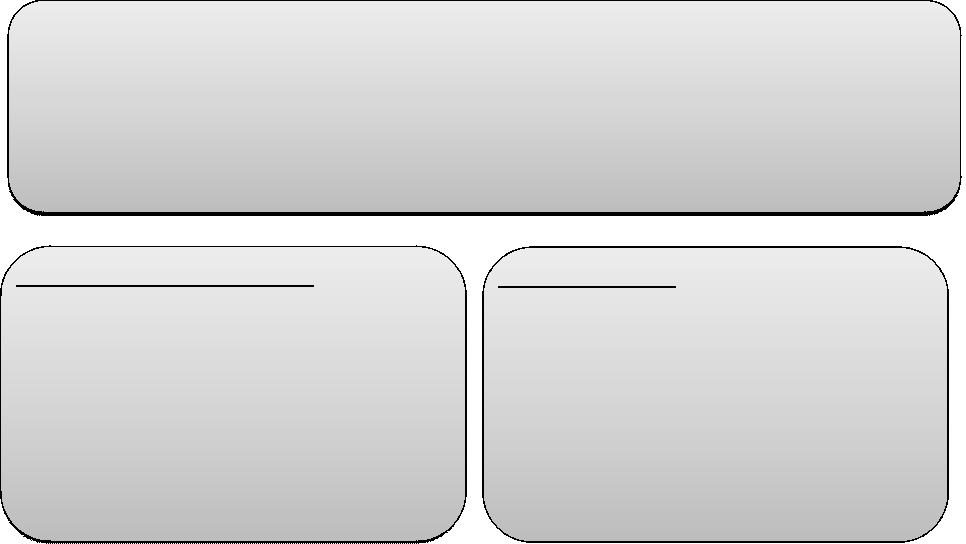 2-
Conditions de logement actuelEtes-vous :Locataire ❑ Propriétaire ❑ hébergé à titre gratuit ❑ Autre :
Avez-vous des intervenants à domicile :Aide-ménagère	❑ Aide à la toilette	❑ InfirmierKinésithérapeute	❑ portage de repas	❑ Orthophoniste ❑ AutreBénéficiez-vous d’une allocation logement ? ❑ Oui	❑ NonBénéficiez-vous d’allocation personnalisée à l’autonomie (APA) ? : ❑ Oui	❑ NonAvez-vous un animal de compagnie ?	❑ Oui ❑ NonVotre attention est attirée sur le fait que seul un animal de compagnie de petite taille est accepté dans votre studio. Pensez à identifier une personne qui pourra prendre en charge votre animal de compagnie en cas d’hospitalisation.Information sur la protection et la protection des donnéesLes informations portées sur ce formulaire font l’objet d’un traitement informatisé par la Résidence pour le suivi de votre dossier. Les destinataires des données sont le personnel de la Résidence, et le siège de l’Association Notre Dame de Bon Secours (pour statistiques).Conformément au Règlement Général sur la Protection des Données (RGPD), vous bénéficiez d’un droit d’accès, de rectification, d’effacement et d’une limitation du traitement ainsi que de la portabilité des données. Si vous souhaitez exercer ce droit, veuillez-vous adresser à la Résidence autonomie Notre Dame de Bon Secours par mail à residence@ndbs.org ou par voie postale à l’attention de la Résidence – BL 23 – 68 rue des Plantes – 75014 PARIS.Les dossiers de demande d’admission sont conservés :Deux ans tant qu’un logement n’a pas été attribué (liste d’attente)La durée de séjour lorsqu’un logement a été attribuéAu-delà de la fin du séjour ou des deux ans en liste d’attente, la demande d’admission est détruite.Date d’entrée souhaitée :Immédiate	❑ Dans les 3 moisDans les 6 mois	❑ Echéance plus lointaine
Pièces à joindre Copie de la pièce d’identité en cours de validitéCopie du dernier avis d’imposition ou non-imposition sur les revenusLe cas échéant, copie du jugement de protection juridiqueNotification APARéservé à l’administration 
Contact avec le demandeurDemandes à satisfaireAPLAPAMédecin traitantSSIADAide-ménagèreNOMTéléphone (2)PRENOMTéléphone (1)Lien de parentéMailAdresseAdresseNOMTéléphone (2)PRENOMTéléphone (1)Lien de parentéMailAdresseAdresse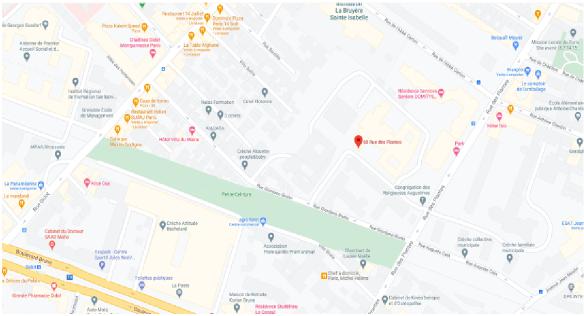 Résidence autonomie
Notre Dame de Bon Secours
BL 23 – 68 rue des Plantes
75014 PARIS
01 40 52 43 71
@ : residence@ndbs.org
Métro : AlésiaTramway : Jean MoulinBus : 58 – hôpital Notre Dame de Bon SecoursMétro : AlésiaTramway : Jean MoulinBus : 58 – hôpital Notre Dame de Bon SecoursMétro : AlésiaTramway : Jean MoulinBus : 58 – hôpital Notre Dame de Bon SecoursDateN° de logement proposéVisite (date - initiales)Accord demandeur (R – A)Accord RésidenceInformations